La circulation sanguineLe sang apporte les ......................................................... qui fournissent l’.......................................... aux organes et permet à notre corps de vivre.Le sang est composé de 3 éléments :les .............................................  ................................................ qui transportent l’oxygèneles .............................................  ................................................ qui permettent de protéger le corps des bactéries et virus.les ........................................................ qui aident à la cicatrisation3 types de vaisseaux sanguins :les ............................................ qui transportent le sang pauvre en dioxygène les ............................................ qui transportent le sang riche en dioxygène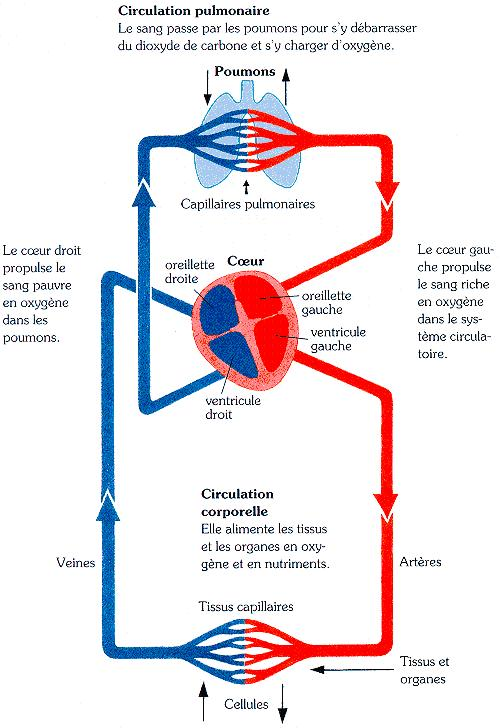 les ............................................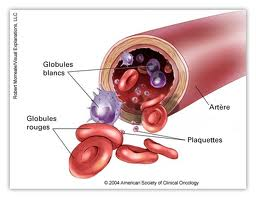 